ارتفع صافي رصيد وضع الاستثمار الدولي بنسبة 4% في نهاية الربع الأول من العام 2019أصدر الجهاز المركزي للإحصاء الفلسطيني وسلطة النقد الفلسطينية النتائج الأولية لوضع الاستثمار الدولي والدين الخارجي لفلسطين كما هي في نهاية الربع الأول 2019، وذلك ضمن الإصدار الدوري لوضع الاستثمار الدولي وإحصاءات الدين الخارجي لفلسطين، والذي يمثل استمراراً للجهود المشتركة التي تقوم بها المؤسستان. وتشير هذه النتائج إلى أن التفاوت بين أرصدة استثمارات الاقتصاد الفلسطيني الموظفة خارج فلسطين وأرصدة الاستثمارات الأجنبية الموظفة في الاقتصاد الفلسطيني (الأصول الخارجية – الالتزامات الأجنبية) لا يزال كبيراً وبقيمة بلغت 1,724 مليون دولار أمريكي, بارتفاع بلغت نسبته 4% مقارنة مع الربع السابق. وفي هذا السياق تشير النتائج إلى أن إجمالي أرصدة أصول الاقتصاد الفلسطيني المستثمرة في الخارج قد بلغ 6,841 مليون دولار أمريكي، موزعة بين استثمار أجنبي مباشر بنسبة 5%، واستثمارات حافظة 20%، واستثمارات أخرى (أهمها العملة والودائع) 66%، وأصول احتياطية 9%. أما على المستوى القطاعي، فقد شكلت الاستثمارات الخارجية لقطاع البنوك 67% من إجمالي الأصول الخارجية للاقتصاد الفلسطيني.وفي المقابل، بلغ إجمالي أرصدة الخصوم الأجنبية (الالتزامات) على الاقتصاد الفلسطيني (أرصدة غير المقيمين المستثمرة في فلسطين) حوالي 5,117 مليون دولار أمريكي، توزعت بين استثمار أجنبي مباشر بنسبة 53%، واستثمارات حافظة 15%، واستثمارات أخرى (أهمها القروض والودائع من الخارج) 32%. وعلى المستوى القطاعي، شكلت الاستثمارات الأجنبية في قطاع البنوك حوالي 38% من إجمالي الخصوم الأجنبية على الاقتصاد الفلسطيني. رصيد الدين الخارجي الحكومي حوالي مليار دولار أمريكي نهاية الربع الأول 2019 أشارت النتائج الأولية إلى أن إجمالي رصيد الدين الخارجي على القطاعات الاقتصادية الفلسطينية قد بلغ حوالي 1,680 مليون دولار أمريكي في نهاية الربع الأول 2019 بارتفاع بلغت بنسبة 9.4% مقارنة مع الربع السابق.  توزعت بين دين على القطاع الحكومي بنسبة 61%، وقطاع البنوك بنسبة 34%، والقطاعات الأخرى (الشركات المالية غير المصرفية، والشركات غير المالية، والمؤسسات الأهلية، والأسر المعيشية) بنسبة 2%، والاقتراض بين الشركات التابعة والمنتسبة بنسبة 3%.تجدر الإشارة إلى أن وضع الاستثمار الدولي يمثل سجلاً لأرصدة استثمارات المقيمين في فلسطين (الأفراد والشركات والحكومة) المستثمرة في الخارج تحت مسمى (الأصول) من جهة، وأرصدة الاستثمارات المملوكة للمقيمين خارج فلسطين (الأفراد والشركات والحكومات) والمستثمرة في فلسطين تحت مسمى (الخصوم) من جهة أخرى.  وتقسم هذه الأصول والخصوم (استناداً إلى "دليل إعداد ميزان المدفوعات" الطبعة الخامسة والصادر عن صندوق النقد الدولي عام 1993) إلى استثمار مباشر (استثمار بـ10% فأكثر من رأسمال مؤسسة غير مقيمة)، واستثمارات حافظة (استثمار بأقل من 10% من رأسمال مؤسسة غير مقيمة إضافة إلى الاستثمار في السندات)، واستثمارات أخرى (أرصدة الائتمانات التجارية، والقروض، والعملة والودائع وأي أصول أو خصوم أخرى)، إضافة إلى الأصول الاحتياطية التي تعرف على أنها الأرصدة التي تحتفظ بها البنوك المركزية/ السلطات النقدية لمعالجة الاختلالات في ميزان المدفوعات، والتي تندرج ضمن جانب الأصول فقط. أما الدين الخارجي فيمثل سجلاً لأرصدة الدين المستحقة على قطاعات الاقتصاد الفلسطيني لصالح غير المقيمين، بما في ذلك القروض من غير المقيمين وودائع غير المقيمين المودعة في القطاع المصرفي في فلسطين، والسندات الفلسطينية المشتراة من قبل غير المقيمين، ومعاملات الدين التي تتم بين الشركات غير المقيمة وتلك التابعة والمنتسبة في فلسطين، وأية التزامات أخرى على الاقتصاد الفلسطيني غير التي ذكرت. ويتم الحصول على بيانات الدين الخارجي من جانب الخصوم في منظومة وضع الاستثمار الدولي (بنود الدين)، وذلك استناداً إلى دليل إحصاءات الدين الخارجي الصادر عن صندوق النقد الدولي عام 2003، والمتوائم مع دليل ميزان المدفوعات الطبعة الخامسة.لمزيد من التفاصيل، يرجى الاتصال على:جدول 1: رصيد وضع الاستثمار الدولي للقطاعات الاقتصادية في فلسطين، (نهاية الربع الأول 2019 )القيمة بالمليون دولار أمريكيجدول 2: إجمالي رصيد الدين الخارجي على القطاعات الاقتصادية في فلسطين، (نهاية الربع الرابع 2018 والربع الأول 2019)   القيمة بالمليون دولار أمريكي 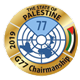 سلطة النقد الفلسطينيةأو علىالجهاز المركزي للإحصاء الفلسطيني            ص ب.  452، رام الله والبيرة – فلسطين.أو علىص.ب.  1647، رام الله - فلسطينهاتف: ( 970/972) 2  2415250أو علىهاتف: ( 970/972) 2  2982700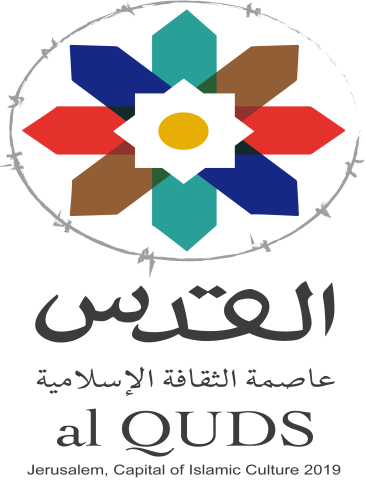 بريد إلكتروني:    info@pma.psأو علىبريد إلكتروني:    diwan@pcbs.gov.psصفحة إلكترونية:  http:www.pma.psأو علىصفحة إلكترونية:  http://www.pcbs.gov.psصدر بتاريخ: 19/6/2019صدر بتاريخ: 19/6/2019صدر بتاريخ: 19/6/2019      القطاع الاقتصاديالأرصدة حسب نوعالاستثمارقطاع السلطات النقدية (سلطة النقد)القطاع الحكوميقطاع البنوكالقطاعات الأخرى       القطاعات الأخرى       المجموع      القطاع الاقتصاديالأرصدة حسب نوعالاستثمارقطاع السلطات النقدية (سلطة النقد)القطاع الحكوميقطاع البنوكقطاع الشركات المالية غير المصرفية وقطاع الشركات غير المالية وقطاع المؤسسات الأهليةقطاع الأسر المعيشيةالمجموعوضع الاستثمار الدولي (صافي)*908-7142,637-141-9661,724مجموع الأصول الخارجية9083174,589990376,841الاستثمار الأجنبي المباشر في الخارج00034011351استثمارات الحافظة في الخارج54088644901,389الاستثمارات الأخرى في الخارج:2713173,703201264,518      منها: عملة وودائع**27103,61437263,948الأصول الاحتياطية5830000583مجموع الخصوم الأجنبية01,0311,9521,1311,0035,117 الاستثمار الأجنبي المباشر في فلسطين001,0337031,0032,739 استثمارات الحافظة الأجنبية في فلسطين003563860742 الاستثمارات الأخرى الأجنبية في فلسطين:01,0315634201,636     منها: قروض من الخارج01,03103101,062     منها: عملة وودائع***0056300563ملاحظات البيانات في الجدول أعلاه مقربة لأقرب عدد صحيح.البيانات لا تشمل قيمة الأراضي المملوكة لغير المقيمين. * وضع الاستثمار الدولي (صافي): يساوي مجموع الأصول الخارجية مطروحاً منها مجموع الخصوم الأجنبية.** عملة وودائع: تشمل الإيداعات المحلية في البنوك الخارجية، إضافة إلى النقد الأجنبي الموجود في الاقتصاد الفلسطيني.*** عملة وودائع: تشمل ودائع غير المقيمين المودعة في البنوك المقيمة.ملاحظات البيانات في الجدول أعلاه مقربة لأقرب عدد صحيح.البيانات لا تشمل قيمة الأراضي المملوكة لغير المقيمين. * وضع الاستثمار الدولي (صافي): يساوي مجموع الأصول الخارجية مطروحاً منها مجموع الخصوم الأجنبية.** عملة وودائع: تشمل الإيداعات المحلية في البنوك الخارجية، إضافة إلى النقد الأجنبي الموجود في الاقتصاد الفلسطيني.*** عملة وودائع: تشمل ودائع غير المقيمين المودعة في البنوك المقيمة.ملاحظات البيانات في الجدول أعلاه مقربة لأقرب عدد صحيح.البيانات لا تشمل قيمة الأراضي المملوكة لغير المقيمين. * وضع الاستثمار الدولي (صافي): يساوي مجموع الأصول الخارجية مطروحاً منها مجموع الخصوم الأجنبية.** عملة وودائع: تشمل الإيداعات المحلية في البنوك الخارجية، إضافة إلى النقد الأجنبي الموجود في الاقتصاد الفلسطيني.*** عملة وودائع: تشمل ودائع غير المقيمين المودعة في البنوك المقيمة.ملاحظات البيانات في الجدول أعلاه مقربة لأقرب عدد صحيح.البيانات لا تشمل قيمة الأراضي المملوكة لغير المقيمين. * وضع الاستثمار الدولي (صافي): يساوي مجموع الأصول الخارجية مطروحاً منها مجموع الخصوم الأجنبية.** عملة وودائع: تشمل الإيداعات المحلية في البنوك الخارجية، إضافة إلى النقد الأجنبي الموجود في الاقتصاد الفلسطيني.*** عملة وودائع: تشمل ودائع غير المقيمين المودعة في البنوك المقيمة.ملاحظات البيانات في الجدول أعلاه مقربة لأقرب عدد صحيح.البيانات لا تشمل قيمة الأراضي المملوكة لغير المقيمين. * وضع الاستثمار الدولي (صافي): يساوي مجموع الأصول الخارجية مطروحاً منها مجموع الخصوم الأجنبية.** عملة وودائع: تشمل الإيداعات المحلية في البنوك الخارجية، إضافة إلى النقد الأجنبي الموجود في الاقتصاد الفلسطيني.*** عملة وودائع: تشمل ودائع غير المقيمين المودعة في البنوك المقيمة.ملاحظات البيانات في الجدول أعلاه مقربة لأقرب عدد صحيح.البيانات لا تشمل قيمة الأراضي المملوكة لغير المقيمين. * وضع الاستثمار الدولي (صافي): يساوي مجموع الأصول الخارجية مطروحاً منها مجموع الخصوم الأجنبية.** عملة وودائع: تشمل الإيداعات المحلية في البنوك الخارجية، إضافة إلى النقد الأجنبي الموجود في الاقتصاد الفلسطيني.*** عملة وودائع: تشمل ودائع غير المقيمين المودعة في البنوك المقيمة.القطاع  الاقتصاديالرصيد في نهاية الربع الرابع   2018الرصيد في نهاية الربع الأول  2019الحكومة العامة1,0321,031  قصير الأجل117123  طويل الأجل915908السلطات النقدية00  قصير الأجل00  طويل الأجل00البنوك417563  قصير الأجل196276  طويل الأجل221287القطاعات الأخرى4242  قصير الأجل44  طويل الأجل3838الاستثمار المباشر (الاقتراض ما بين الشركات التابعة المنتسبة)4444  خصوم الدين لمؤسسات منتسبة4141  خصوم الدين لمستثمرين مباشرين33 إجمالي رصيد الدين الخارجي1,5351,680